VSK VETUNI pořádá pro zaměstnance a studentyODPOLEDNEnaPADLLEBOARDECH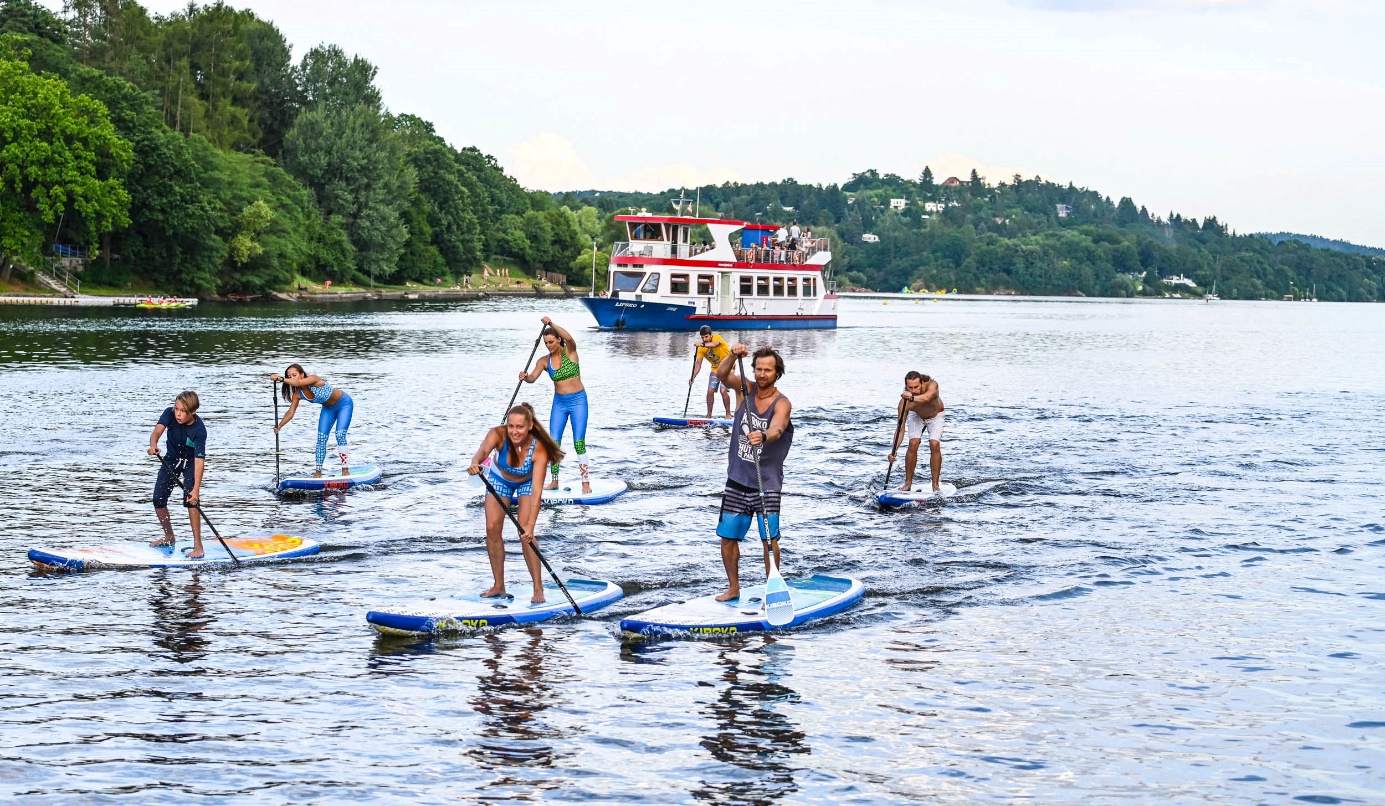 KDY: 		15.6.2022 od 16.00 do 20.00 hodKDE:		Brněnská přehrada – pláž Rokle – SiniceZA KOLIK:  500,- Kč (300,- Kč pro zaměstnance, rodinné příslušníky a studenty VETUNI)Program: sraz v 16.00 hod, 16.30-18.30 akce na paddleboardech na vodě s instruktorem, 18.30-20.00 hod grilování klobás (v ceně)Přihlášky a bližší informace e-mailem do 2.6.2022 na: kratkyp@vfu.cz